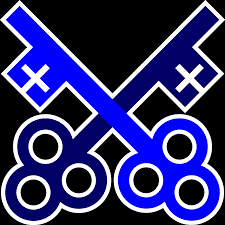 If you experience difficulty in completing this form, please contact the Clerk to the Council Aims of your organisation? Tell us what your group does. If a national / regional organisation, please state involvement within Peterston super Ely.**    Please enclose a copy of your organisation’s constitution, or rules, or terms of reference, with this         application.What project do you want us to fund?Need for the project?Aims of the projectActivitiesBeneficiaries and Outcomes – who benefits and how?TimescaleRemember to complete the Monitoring Form when your project is completed.Who will carry out the project?Project Budget**    Please enclose with this application a copy of your annual accounts for the last financial year.I declare that the information given is correct and agree to adhere to the conditions laid out in the Council’s Grants PolicyAll applications will be acknowledge as received. If you do not receive acknowledgement please contactthe Clerk, as above.- - - - - - - - - - - - - - - - Completed forms should be returned to Catherine Craven, the Clerk to the Council:c/o 11 Lilac Drive, Llantwit Fardre, Pontypridd, CF38 2PHMobile: 07380137056		Email: council@peterstonsuperely.org Name of OrganisationLead Name Position Address (Organisation)Telephone / EmailCorrespondence Address (If different to the above)Type of organisation?(Tick as applicable)Charity (please provide charity number)Voluntary Community GroupYouth GroupOther (please specify)If you have any additional information to support your application, please state hereExpenditure items£TotalIncome and GrantsFunding requested from PSE Community CouncilTotalHave you applied for Financial Assistance from any other source for this project?   Yes          NoIf the answer is YES, please give detailsIf the answer is YES, please give detailsBank Details:Account name:Account number:Sort code: Name:Position in organisation:Signature:Date: